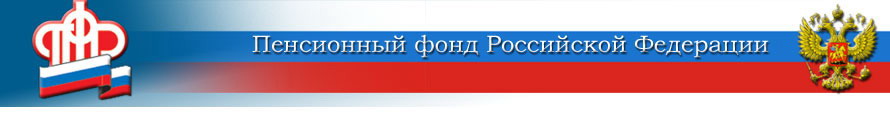 ГОСУДАРСТВЕННОЕ УЧРЕЖДЕНИЕ –ОТДЕЛЕНИЕ ПЕНСИОННОГО ФОНДА РОССИЙСКОЙ ФЕДЕРАЦИИПО ЯРОСЛАВСКОЙ ОБЛАСТИПенсионер может перейти на пенсию умершего супруга          Иногда граждане Ярославской  области обращаются в Пенсионный фонд с вопросом о возможности получать пенсию супруга в случае его смерти.          При наличии права на одновременное получение пенсий различных видов выплачивается одна по выбору пенсионера.         Федеральным законом  № 400-ФЗ «О страховых пенсиях» установлены следующие виды страховых пенсий:- страховая пенсия по старости,- страховая пенсия по инвалидности,- страховая пенсия по случаю потери кормильца.         Право на страховую пенсию по случаю потери кормильца имеют нетрудоспособные члены семьи умершего кормильца, состоявшие на его иждивении. К числу нетрудоспособных  членов семьи относится, в частности, супруг умершего кормильца, если он достиг возраста 65 и 60 лет (соответственно мужчины и женщины) либо является инвалидом (до 2023 года возраст определяется с учетом переходного периода).        Нетрудоспособные члены семьи умершего кормильца, для которых его помощь была постоянным и основным источником средств к существованию, но которые сами получали какую-либо пенсию, имеют право перейти на страховую пенсию по случаю потери кормильца.        При установлении страховой пенсии по случаю потери кормильца  учитывается страховой стаж, среднемесячный заработок и страховые взносы умершего застрахованного лица.        К страховой пенсии устанавливается фиксированная выплата. При этом, в соответствии с законом фиксированная выплата к страховой  пенсии по случаю потери кормильца устанавливается в сумме, равной 50 процентам фиксированной выплаты к страховой пенсии по старости. Например, в 2021 году фиксированная выплата к страховой пенсии по старости на общих основаниях составляет 6044,48  рублей, а фиксированная выплата к страховой пенсии по случаю потери кормильца – 3022, 24 руб.         Право и целесообразность установления пенсии того или иного вида определяется на основании заявления пенсионера и имеющихся в распоряжении органа ПФР документов и сведений.Пресс-служба Отделения ПФР
по Ярославской области150049 г. Ярославль,проезд Ухтомского, д. 5Пресс-служба: (4852) 59 01 96Факс: (4852) 59 02 82E-mail: smi@086.pfr.ru